Sensory PlayKeep safe! Wash your hands before and after play.Play DoughCutting, squishing, rolling, and kneading. Soft Dough is perfect for stimulating sense of touch – toddlers will enjoy hours of soft dough fun!Play DoughCutting, squishing, rolling, and kneading. Soft Dough is perfect for stimulating sense of touch – toddlers will enjoy hours of soft dough fun!Play DoughCutting, squishing, rolling, and kneading. Soft Dough is perfect for stimulating sense of touch – toddlers will enjoy hours of soft dough fun!Play DoughCutting, squishing, rolling, and kneading. Soft Dough is perfect for stimulating sense of touch – toddlers will enjoy hours of soft dough fun!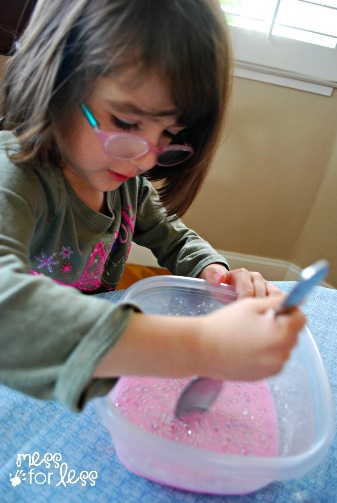 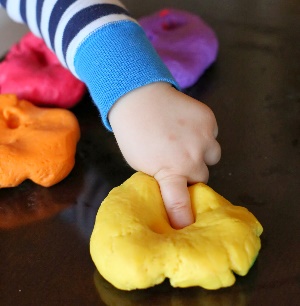 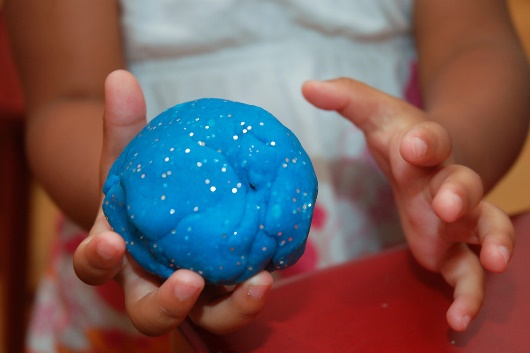 Water PlayPouring, scooping, splashing and bubbles! Water Play is an exciting sensory play activity, where children become absorbed with the ripples of the water!Water PlayPouring, scooping, splashing and bubbles! Water Play is an exciting sensory play activity, where children become absorbed with the ripples of the water!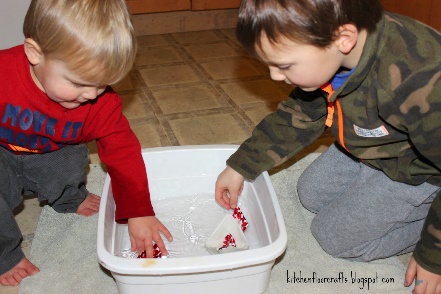 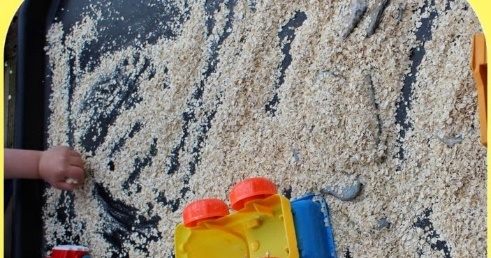 Porridge Oats ConstructionEmpty a box of porridge oats, or other cereals, into a box or tray. Then add toy diggers & trucks for scooping, driving, digging and burying! 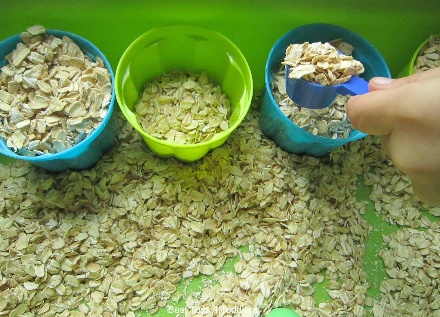 Porridge Oats ConstructionEmpty a box of porridge oats, or other cereals, into a box or tray. Then add toy diggers & trucks for scooping, driving, digging and burying! Make Pretend SnowFeel the snow crunch between your fingers! Fake Snow is really easy to make with flour and oil – simply mix together 8 cups of cornflour and 1 cup of vegetable oil.Make Pretend SnowFeel the snow crunch between your fingers! Fake Snow is really easy to make with flour and oil – simply mix together 8 cups of cornflour and 1 cup of vegetable oil.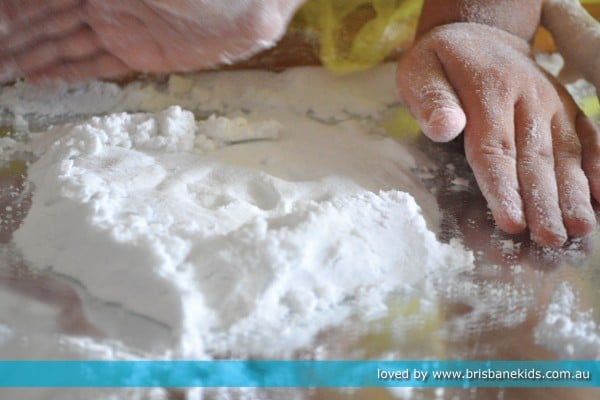 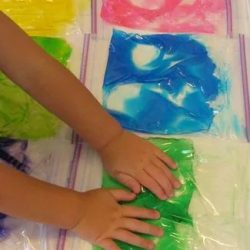 Homemade Paint BagsFill zip lock bags with various coloured paints and let the children enjoy squishing them and mixing the colours – without the mess!Homemade Paint BagsFill zip lock bags with various coloured paints and let the children enjoy squishing them and mixing the colours – without the mess!Mud PiesRustle up some fabulous sludgy treats and enjoy the sensory experience (and mess) of sticky, gloopy and hard mud!Mud PiesRustle up some fabulous sludgy treats and enjoy the sensory experience (and mess) of sticky, gloopy and hard mud!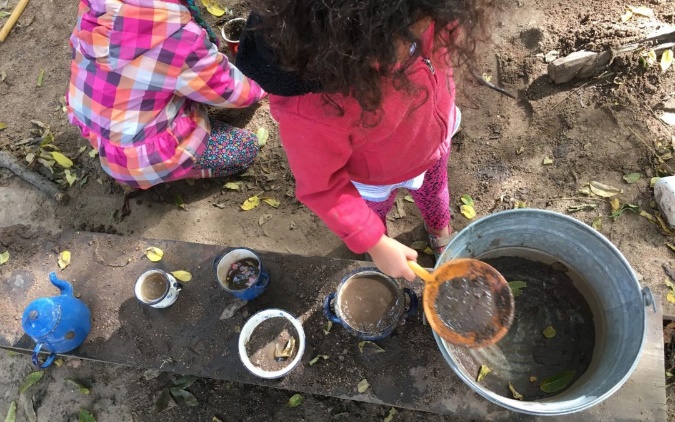 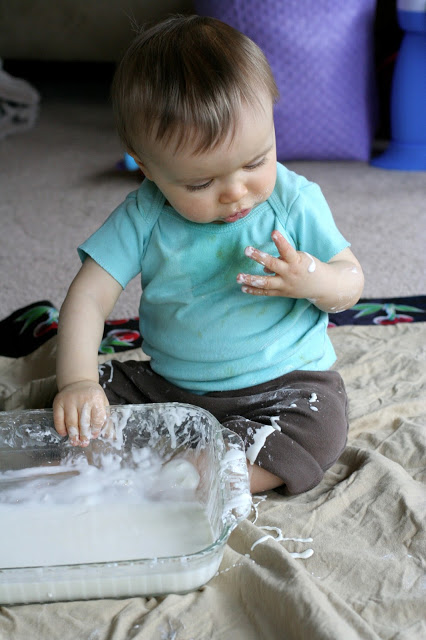 Have fun playing togetherTime to exploreTime to experimentTime to create